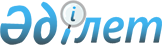 О признании утратившим силу некоторые решения Каргалинского районного маслихатаРешение маслихата Каргалинского района Актюбинской области от 1 марта 2018 года № 227. Зарегистрировано Управлением юстиции Каргалинского района Актюбинской области 27 марта 2018 года № 3-6-154
      В соответствии со статьями 6, 7 Закона Республики Казахстан от 23 января 2001 года № 148 "О местном государственном управлении и самоуправлении в Республике Казахстан", статьей 27 Закона Республики Казахстан от 6 апреля 2016 года "О правовых актах", Каргалинский районный маслихат РЕШИЛ:
      1. Признать утратившим силу некоторые решения Каргалинского районного маслихата согласно приложению к настоящему решению.
      2. Настоящее решение вводится в действие со дня его первого официального опубликования. Перечень утративших силу некоторых решений Каргалинского районного маслихата
      1. Решение Каргалинского районного маслихата от 18 февраля 2009 года № 120 "Об установлении размера ставок фиксированного налога для единиц налогообложения в месяц", зарегистрированное в Реестре государственной регистрации нормативных правовых актов № 3-6-79 (опубликованное 3 апреля 2009 года в районной газете "Каргалы");
      2. Решение Каргалинского районного маслихата от 22 июля 2009 года № 153 "О внесении изменений в решение районного маслихата от 18 февраля 2009 года № 120 "Об установлении размера ставок фиксированного налога для единиц налогообложения в месяц", зарегистрированное в Реестре государственной регистрации нормативных правовых актов № 3-6-89 (опубликованное 10 сентября 2009 года в районной газете "Қарғалы");
      3. Решение Каргалинского районного маслихата от 28 апреля 2017 года № 146 "О внесении изменений в решение районного маслихата от 18 февраля 2009 года № 120 "Об установлении размера ставок фиксированного налога для единиц налогообложения в месяц", зарегистрированное в Реестре государственной регистрации нормативных правовых актов № 5492 (опубликованное 26 мая 2017 года в эталонном контрольном банке нормативных правовых актов Республики Казахстан в электронном виде);
      4. Решение Каргалинского районного маслихата от 12 апреля 2016 года № 18 "О повышении базовых ставок земельного налога и ставок единого земельного налога на не используемые земли сельскохозяйственного значения по Каргалинскому району", зарегистрированное в Реестре государственной регистрации нормативных правовых актов № 4905 (опубликованное 18 мая 2016 года в информационно - правовой системе " Әділет ");
      5. Решение Каргалинского районного маслихата от 22 декабря 2016 года № 94 "О внесении изменения в решение районного маслихата от 12 апреля 2016 года № 18 "О повышении базовых ставок земельного налога и ставок единого земельного налога на не используемые земли сельскохозяйственного значения по Каргалинскому району", зарегистрированное в Реестре государственной регистрации нормативных правовых актов № 5226 (опубликованное 2 февраля 2017 года в эталонном контрольном банке нормативных правовых актов Республики Казахстан в электронном виде);
      6. Решение Каргалинского районного маслихата от 24 февраля 2014 года № 192 "Об утверждении Правил проведения раздельных сходов местного сообщества в Каргалинском районе", зарегистрированное в Реестре государственной регистрации нормативных правовых актов № 3831 (опубликованное 7 апреля 2014 года в информационно - правовой системе " Әділет ").
					© 2012. РГП на ПХВ «Институт законодательства и правовой информации Республики Казахстан» Министерства юстиции Республики Казахстан
				
      Председатель сессии районного маслихата
С. Аманжолов
Секретарь районного маслихата
Н. Заглядова
Приложение
к решению Каргалинского
районного маслихата 
от 1 марта 2018 года 
№ 227